МИНИСТЕРСТВО ОБРАЗОВАНИЯ И НАУКИ РСО-АВЛАДИКАВКАЗСКИЙ  НАУЧНЫЙ  ЦЕНТР  РАНСЕВЕРО-ОСЕТИНСКИЙ  ГОСУДАРСТВЕННЫЙ  УНИВЕРСИТЕТИМ. К.Л. ХЕТАГУРОВАСЕВЕРО-ОСЕТИНСКИЙ  РЕСПУБЛИКАНСКИЙ  ИНСТИТУТ  ПОВЫШЕНИЯКВАЛИФИКАЦИИ  РАБОТНИКОВ  ОБРАЗОВАНИЯВЛАДИКАВКАЗСКИЙ  ЦЕНТР  НЕПРЕРЫВНОГО  МАТЕМАТИЧЕСКОГООБРАЗОВАНИЯПРОГРАММАXVI РЕГИОНАЛЬНОЙ НАУЧНО-ПРАКТИЧЕСКОЙКОНФЕРЕНЦИИ«КОЛМОГОРОВСКИЕ ЧТЕНИЯ»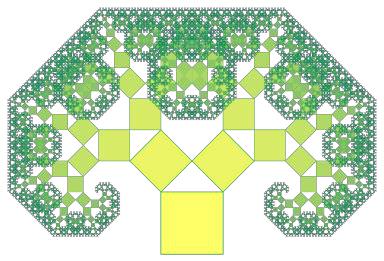 27 февраля  – 02 марта 2020 годаВладикавказПлан проведения КонференцииПрограммный комитет конференцииИсакова Л.С. – к.пед.н., ректор  СОРИПКРО (Владикавказ);Кусраев А.Г. – д.ф.-м.н., профессор, научный руководитель ВНЦ РАН (Владикавказ);Огоев А.У. – д.э.н., профессор, ректор СОГУ им. К.Л. Хетагурова (Владикавказ).Организационный комитет конференцииАбатурова В.С. – к.пед.н., ученый секретарь ВНЦ РАН, директор ВЦНМО, сопредседатель оргкомитета;Агабалаева И.В. – ведущий специалист-эксперт ООМИД ВНЦ РАН;Бегиева Т.Б. – к.пед.н., зам. директора МБОУ СОШ № 27 г. Владикавказ;Кусраева З.А. – к.ф.-м.н., старший научный сотрудник отдела функционального анализа ЮМИ ВНЦ РАН;Макаренко М.Д. – старший преподаватель кафедры алгебры и геометрии СОГУ им. К.Л. Хетагурова, зам. директора по информационным технологиям ВЦНМО;Маргиева Н.А.– зам. директора ГБОУ РФМЛИ;Кулаев Р.Ч. – д.ф.-м.н., профессор, декан факультета математики и информационных технологий СОГУ им. К.Л. Хетагурова, сопредседатель оргкомитета;Чшиева Т.Л. – к.ф.-м.н., проректор по научно-методической работе СОРИПКРО.Состав экспертных комиссий конкурсапроектно-исследовательских работ обучающихсяМатематика и информатикаКулаев Р.Ч. – д.ф.-м.н., профессор, декан ФМИТ СОГУ им. К.Л. Хетагурова, председатель секции;Плиев М.А. – к.ф.-м.н., старший научный сотрудник отдела функционального анализа ЮМИ ВНЦ РАН; Тотиева Ж.Д. – старший научный сотрудник, зав.отделом математического моделирования ЮМИ ВНЦ РАН;Джабиева Р.А. –  руководитель ОД (математика, информатика, информационно-коммуникационные технологии) СК СВУ.Панаэтова О.С. – аспирант ВНЦ РАН, секретарь секции.ФизикаЗаалишвили В.Б. – д.ф.-м.н., профессор, директор ГФИ ВНЦ РАН, председатель секции.Малиев И.Н. – к.ф.-м.н., доцент кафедры теоретической физики физико-технического факультета СОГУ им. К.Л. Хетагурова; Мельков Д.А. – к.т.н., в.н.с. отделом геофизики, инженерной сейсмологии и геоинформатики ГФИ ВНЦ РАН;Туаев Г.Э. – младший научный сотрудник отдела геофизики, инженерной сейсмологии и геоинформатики ГФИ ВНЦ РАН;Персаева З. В. – аспирант ВНЦ РАН, секретарь секции.БиологияДатиева Ф.С.,  – д.м.н., врио директора ИБМИ ВНЦ РАН, председатель секции;Бобылева Л.А. – к.б.н., доцент кафедры начального и дошкольного образования СОГУ им. К.Л. Хетагурова;Манукян И.Р. – к.б.н., старший научный сотрудник СКНИИГПСХ ВНЦ РАН; Николаев И.А. – к.б.н., доцент кафедры анатомии, физиологии и ботаники СОГУ им. К.Л. Хетагурова;Датиева И.А. – аспирант ВНЦ РАН, секретарь секции.ХимияАбаев В.Т.  – д.х.н., доцент, заведующий кафедрой органической химии СОГУ им. К.Л. Хетагурова, председатель секции;Арутюнянц А.А. – доцент кафедры общей и неорганической химии СОГУ им. К.Л. Хетагурова; Егоров Д.И. – ассистент кафедры органической химии СОГУ им. К.Л. Хетагурова;Гагиева Ф.А. – к.т.н., главный специалист-эксперт отдела образовательной, молодежной и информационной деятельности ВНЦ РАН; Плиева А.Т. –к.х.н., старший научный сотрудник научно-исследовательского центра тонкого органического синтеза, старший преподаватель кафедры органической химии СОГУ им. К.Л. Хетагурова;Дзампаева М.В. – ведущий специалист-эксперт ООМИД ВНЦ РАН, секретарь секции.   Открытие конференции.Пленарное заседание.27 февраля (четверг), 1200 – 1350(Место проведения – Научная библиотека СОГУ,конференц-зал, ул. Церетели, 16)Стендовая сессия конкурсаисследовательских работ школьников и студентов27 февраля (четверг), 1400 – 1700(Место проведения – СОГУ, Научная библиотека,конференц-зал, ул. Церетели, 16)Конкурс проектно-исследовательских работСЕКЦИЯ «МАТЕМАТИКА и ИНФОРМАТИКА»29 февраля (суббота), 1100 – 1500(место проведения – СОГУ им. К.Л. Хетагурова, факультет математики и информационных технологий, ул. Церетели, 16, ауд. 501)Регламент выступления – 7 минут, обсуждение – 3 минуты Председатель секции – д.ф.-м.н., Кулаев Руслан Черменович1. Болотаева Элина Гурамовна (г. Владикавказ, 5 класс,МБОУ СОШ №??Тема доклада: «Занимательные задачи»Бестаев Сармат Джумберович (г. Владикавказ, 6 класс, МБОУ СОШ №22)Тема доклада: «Математика в строительстве дома»	Бигаева Кристина Зауровна (г. Владикавказ, 5 класс,МБОУ СОШ № 22)Тема доклада: «Принцип Дирихле»Валгасов Заурбек Сосланович (г. Владикавказ , 10 класс,МБОУ СОШ №22)Тема доклада: «Графический метод решения задач с параметром»5. Гасиева Венера Эриковна (г. Владикавказ, 8 класс,ГБОУ РФМЛИ) Тема доклада: «Математическая функция в жизни» 6. Гуриев Тамерлан Султанович (ст. Архонская, 8 класс,МБОУ СОШ № 2 ст. Архонская) Тема доклада: «Применение подобия треугольников при решении практических задач»7. Касумян Рафаэль Ефремович (г. Владикавказ, 10 класс,МБОУ СОШ №22)Тема доклада: «Вторая средняя линия трапеции»8. Келехсаев Илья Константинович (г. Владикавказ, 6 класс, МБОУ СОШ №22)Тема доклада: «Распределение шахматистов на круговой турнир»9. Кудзиева Цио Давидовна, (г. Владикавказ, 10 класс, МБОУ СОШ № 50)Тема доклада: «Решение нестандартных уравнений и систем уравнений от двух переменных с помощью степенных сумм»10. Мамиева Милана Артуровна (г. Владикавказ, 11 класс, МБОУ СОШ № 30)Тема доклада: «Методы решения показательных уравнений и неравенств»11. Склюев Ярослав Игоревич (г. Владикавказ, 9 класс, МБОУ СОШ № 50)Тема доклада: «Применение свойств сравнений по модулю при решении задач»12. Халюкова Анастасия Георгиевна (ст.Архонская,  6 класс,МБОУ СОШ № 2 ст. Архонская)Тема доклада: «Ох уж эти проценты»СЕКЦИЯ «ФИЗИКА»29 февраля (суббота), 1100 – 1500(место проведения – СОГУ им. К.Л. Хетагурова,факультет математики и информационных технологий,ул. Церетели, 16, ауд. 509)Регламент выступления – 7 минут, обсуждение – 3 минуты Председатель секции – д.ф.-м.н. Заалишвили Владислав БорисовичБеджисова Тамила Лазаровна (г. Беслан, 9 класс, МБОУ СОШ №2)Тема доклада: «Способы изменения электрического сопротивления воды»Бирагова Дана Сослановна (с. Камбилеевское, 6 класс,МБОУ СОШ №1)Тема доклада: «Внесолнечные планеты»3.Епископосян Оганес Самвелович (г. Владикавказ, 11 класс, МБОУ СОШ № 26)Тема доклада: «Авторские модели автономных источников тока: топливные элементы и фотоэлементы»4.Маслов Вячеслав Дмитриевич (г. Владикавказ, 11 класс, МБОУ СОШ № 22)Тема доклада: «Глаз с физической точки зрения»5.Тамбиева Луиза Валерьевна (с. Фарн, 9 класс,  МБОУ СОШ с.Фарн	Тема доклада: «Метод сравнений в изучении вулканов на земле и в солнечной системе»  6.Хамикоев Азамат Янисович (г. Владикавказ. 9 класс, МБОУ СОШ № 26)	Тема доклада: «Оптическая линия связи на базе красного лазерного диода»СЕКЦИЯ «БИОЛОГИЯ»29 февраля (суббота), 1100 – 1500(место проведения – СОГУ им. К.Л. Хетагурова,факультет математики и информационных технологий,ул. Церетели, 16, ауд. 506)Регламент выступления – 7 минут, обсуждение – 3 минуты Председатель секции – д.м.н., Датиева Фатима СергеевнаБеседин Даниил Дмитриевич  (ст. Архонская, 7 класс, МБОУ СОШ № 2)Тема доклада: ««Божья коровка - чудо природы»Бирагова Елена Сослановна (с. Камбилеевское , 5 класс, МБОУ СОШ № 1)Тема доклада: «Момордика в медицине»3. Болотаева Виктория Иосифовна (с.Ир, 9 класс,   СОШ с. Ир)Тема доклада: «Выращивание и обработка семян горького перца в растворе Бекулита»4. Бугулова Изета Вячеславовна (г. Владикавказ, 11 класс, МБОУ СОШ №3)	Тема доклада: «Влияние энергетических напитков на живые организмы»4. Габеев Эдуард Романович (г. Владикавказ, 5 класс, МБОУ СОШ №30)Тема доклада: «Эффективность влияния синтетических удобрений на рост и развитие озимой пшеницы»4. Догузов Сармат Вадимович (с. Октябрьское, 8 класс, МБОУ СОШ № 3)Тема доклада: «Значение тополя в решении экологических проблем с. Октябрьское»СЕКЦИЯ «ХИМИЯ»29 февраля (суббота), 1100 – 1500(место проведения – СОГУ им. К.Л. Хетагурова,факультет математики и информационных технологий,ул. Церетели, 16, ауд. 505)Регламент выступления – 7 минут, обсуждение – 3 минуты Председатель секции – д.х.н., доцент, Абаев Владимир ТаймуразовичЗаоева Динара Константиновна (г. Владикавказ, 9 класс,МБОУ СОШ №22)Тема доклада: «Определение качества сосисок и пельменей»Бероева Элина Валерьевна (г. Владикавказ, 6 класс,ГБОУ РФМЛИ)Тема доклада: «Искусство  мыловарения»Крутоголова Диана Александровна (ст. Архонская, 11 класс,МБОУ СОШ № 2)Тема доклада: «Акварельные краски. Получение в школьной лаборатории»Плиев Сослан Джемалович (г. Владикавказ, 11 класс,МБОУ СОШ № 22)Тема доклада: «Противогололедные реагенты.  Приготовленные в домашних условиях»Самойленко Екатерина Геннадьевна (г. Владикавказ, 11 класс, МБОУ СОШ № 22) Тема доклада: «Химический состав монет XIX и XX веков»Кастуева Эллина Алановна (г. Владикавказ, 10 класс, МБОУ СОШ № 22) Тема доклада: «Трансжиры. Анализ состава различных видов сыров и творога»Междисциплинарная секция по дидактике математики, физики, информатики и робототехники, биологии и химии28 февраля (пятница), 1400 – 1800(Место проведения – СОРИПКРО, конференц-зал, ул. Кирова, 46)Регламент доклада – 10 минутСопредседатель секции – к.пед.н., Абатурова Вера Сергеевна,Сопредседатель секции – к.ф.-м.н., Чшиева Татьяна Лазарбековна1.Шабалина Татьяна Михайловна (г. Владикавказ, СКСВУ,  учитель математики)Тема доклада: «Пути повышения качества образования по математике через использование технологии сотрудничества и игровых технологий»2.Авсанова Марина Васильевна (г. Владикавказ, СКСВУ,  учитель математики)Тема доклада: «Инструменты индивидуализации и дифференциации в преподавании математики»3. Ахполова Иннеса Ивановна (г. Владикавказ, СКСВУ,учитель математики)Тема доклада: организация групповой работы на уроках математики4. Джабиева Рита Алексеевна (г. Владикавказ, СКСВУ,учитель математики)Тема доклада: "Гостевой урок"5. Манучарова Екатерина Эдуардовна (г. Владикавказ, СКСВУ,Учитель информатики)Тема доклада: «Развитие мягких навыков у обучающихся посредством соревновательной робототехники»6. Доева Мадина Руслановна (г. Владикавказ, СКСВУ,учитель информатики)Тема доклада: «Улучшение качества обучения путем повышения интереса обучающихся к изучению предмета»7. Гарагуля Светлана Леонидовна (г. Владикавказ, СКСВУ,учитель физики)Тема доклада: «Использование виртуальных и цифровых лабораторий на уроках физики»8. Шадури Марина Ильинична (г. Владикавказ, СКСВУ,учитель физики)Тема доклада: «Использование элементов исторического материала при изучении строения атома в курсе физики 11 класса»9. Партиспанян Карина Рафиковна (г. Владикавказ, МБОУ ВСОШ №2, учитель физики)Тема доклада: «Национальный компонент в преподавании физики и информатики»10. Радченко Татьяна Ивановна (г. Владикавказ, МБОУ СОШ №26,учитель физики)Тема доклада: «Анализируем формулы и графики»11. Шаюсупова Виктория Александровна (г. Владикавказ, СКСВУ,учитель биологии)Тема доклада: «Формирование ключевой компетенции сохранения здоровья обучающихся в условиях современной образовательной среды.»12.Кибизова Жанета Сулеймановна  (г. Владикавказ, СКСВУ,учитель химии)Тема доклада: «Методические подходы к использованию элементов теории графов в преподавании школьного курса химии»Очная олимпиада участников Конкурса проектно-исследовательских работ29 февраля (суббота),1400 – 1600(место проведения – СОГУ им. К.Л. Хетагурова, факультет математики и информационных технологий, корпус №10, 5-6 этаж, ул. Церетели, 16)Олимпиада по информатике  (ауд. 600)Математический конкурс для учащихся 5-7 классов «Олимпиада им. П.Л. Чебышёва» (дистанционный отборочный этап)1 марта (воскресенье), 1500 – 1700(место проведения – сайт vcnmo.ru)Задания олимпиады будут доступны с 1500 – 1700  1  марта 2020 г. на сайте vcnmo.ru в разделе «Колмогоровские чтения 2020 г.». Для участия в олимпиаде необходимо зарегистрироваться не позднее 7 февраля на сайте ВНЦМО по ссылке:http://vcnmo.ru/news/forpupils/kolmogorovskiechteniya/kch2019/registratsiya_na_kch_2019.html?action=olympchebПодготовка к проведениюОткрытого соревнования ВЦНМО по робототехнике«РобоЭкстрим»29 февраля (суббота), 1600 – 1800(место проведения – СОГУ им. К.Л. Хетагурова,г. Владикавказ, ул. Ватутина, 46,корпус №2, фойе (факультет журналистики)Открытое соревнование ВЦНМО по робототехнике «РобоЭкстрим»марта  (воскресенье), 1000 – 1500(место проведения – СОГУ им. К.Л. Хетагурова, г. Владикавказ, ул. Ватутина, 46, корпус №2, фойе (факультет журналистики)Номинация ПИЛОТ«Юные суворовцы» Участники:Малиев Дзамболат (7 класс, ФГКОУ СКСВУ)Рамонов Георгий (7 класс, ФГКОУ СКСВУ)«FABLABALANIA»Участники:Васильченко Артем (6 класс, FABLABALANIA)Бекмурзов Сармат (6 класс, FABLABALANIA)3. «Legendary Stars»Участники:Газзаев Аслан (10 класс, FABLABALANIA)Газзаев Валера (8 класс, FABLABALANIA)«PICASO» Участники:Кузнецов Илья (9 класс, ЦМИТ)Кудаков Давид (9 класс, ЦМИТ)«Кработ»Участники:	Хубаев Аслан (5 класс, Кванториум) «ЛЕНЬ двигатель прогресса!» Участники:Кастуев Алексей (6 класс, Кванториум)«Ковш» Участники:Наконечников Андрей (4 класс, Кванториум) «Ленивцы» Участники:Сорокин Константин (6 класс, Кванториум)Заурбекович Костя (8 класс, Кванториум)«Кработы» Участники:Хубаев Аслан (5 класс, Кванториум)10. «Сталкер»             Участники:Юсупов Алан (5 класс, МБОУ СОШ №22)11. «МАИНКРАВТЕР»             Участники:Юсупов Айрат (5 класс, МБОУ СОШ №22)12. «Новое поколение»             Участники:Рамонова Александра (4 класс, МБОУ СОШ №22)Алборова Анна (4 класс, МБОУ СОШ №22)13. «Экстремалы»             Участники:Карпов Артур (5 класс, МБОУ СОШ №22)Хутяев Георгий (5 класс, МБОУ СОШ №22)14. «nxt2002»             Участники:Бунатьянц Эдик (8 класс, ЦДО г.Беслан)15. «Lego Master»             Участники:Григорян Давид (2 класс, РДДТ)16. «Т-14»             Участники:Сланов Ацамаз (8 класс, РДДТ)Сланов Азамат (8 класс, РДДТ)17. «Мы»             Участники:Авраменко Фадей (7 класс, РДДТ)Шопаров Аскер (7 класс, РДДТ)18. «МОДУЛЬ»             Участники:Гогаев Солтан (6 класс, РДДТ)19. «Валера»             Участники:             Беликов Алан (6 класс, РДДТ)	20. «Олег»             Участники:             Беликов Олег (5 класс, РДДТ)	Разбор задач очной и дистанционной олимпиад ???????10 февраля (воскресенье), 1800YouTube-канал ВЦНМО, сайт ВЦНМОhttps://www.youtube.com/channel/UCEAslOisqmBVWkZ2gQpVwnQЗакрытие конференции2 марта (понедельник), 1500 – 1630(Место проведения – Научная библиотека СОГУ,конференц-зал, ул. Церетели, 16)3 марта (понедельник)Публикация результатов конференции на сайте ВЦНМО	сайт ВЦНМО (vcnmo.ru)ДЛЯ ЗАМЕТОКДатаВремяМероприятиеМесто проведения, примечание27.02.202009:00 – 11:00Оформление стендов выставки проектно-исследовательских работ СОГУ, научная библиотека, конференц-зал (г. Владикавказ, ул. Церетели,16)27.02.202011:00 – 12:00Регистрация очных участников КонференцииСОГУ, научная библиотека, конференц-зал (г. Владикавказ, ул. Церетели,16)27.02.202012:00 – 13:50Открытие Конференции. Пленарное заседаниеСОГУ, научная библиотека, конференц-зал (г. Владикавказ, ул. Церетели,16)27.02.202014:00 – 17:00 Стендовое представление докладов участников Конференции общественному жюриСОГУ, научная библиотека, конференц-зал (г. Владикавказ, ул. Церетели,16)28.02.202014:00 – 16:00Очная Олимпиада для участников конкурса  проектно-исследовательских работ обучающихся по математике, физике, информатике, биологии и химии СОГУ, факультет математики и информационных технологий(г. Владикавказ, ул. Церетели, 16)28.02.202014:00 – 18:00Междисциплинарная секция по дидактике математики, физики, информатики и робототехники, химии и биологииСОРИПКРО, конференц-зал(г. Владикавказ, ул. Кирова, 46)29.02.202011:00 – 15:00Конкурс проектно-исследовательских работ обучающихсяСОГУ, факультет математики и информационных технологий(г. Владикавказ, ул. Церетели, 16)29.02.202016:00 – 18:00Подготовка к проведению Открытого соревнования ВЦНМО по робототехнике «RoboExtreme».Тренировки команд по номинациям соревнованияСОГУ, фойе факультета журналистики(г. Владикавказ, ул. Ватутина, 46,корпус №2)01.03.202010:00 – 15:00Открытое соревнование ВЦНМО по робототехнике «RoboExtreme»СОГУ, фойе факультета журналистики(г. Владикавказ, ул. Ватутина, 46,корпус №2)01.03.202012:00 – 15:00Командный турнир школьников  «Зимняя математическая регата» для учащихся 8,9 классовСОГУ, факультет математики и информационных технологий(г. Владикавказ, ул. Церетели, 16)01.03.202015:00 – 17:00Дистанционный отборочный  этап Регионального математического конкурса  для учащихся 5-7 классов «Олимпиада им. П.Л. Чебышёва» сайт ВЦНМО (vcnmo.ru)02.03.202015:00 –16:30Закрытие Конференции, награждениеСОГУ, научная библиотека, конференц-зал (г. Владикавказ, ул. Церетели,16)03.03.2020Публикация результатов конференции на сайте ВЦНМОсайт ВЦНМО (vcnmo.ru)1100– 1200Регистрация участников конференции1200–1220Открытие конференции. Приветственные выступления1220–1350Пленарное заседание:1220– 1240Дубровский Владимир Натанович  (к.ф.-м.н. доцент СУНЦ МГУ)Тема доклада: «Математика вокруг нас. Замечательные теоремы о многогранниках»1300– 1320Котец Алексей Федорович  (руководитель детского технопарка Кванториум-15,ассистент кафедры алгебры и геометрии факультета МИТ СОГУ им. К.Л. Хетагурова)Тема доклада: «Детский технопарк Кванториум»1240– 1300Научно - популярный фильм «Цифровая эпидемия. Кибербезопасность». Фильм комментирует Добаев Александр Заурбекович – начальник расчётного отдела СКГМИ  (ГТУ), заместитель председателя Совета молодых ученых и специалистов при Главе РСО-А.Олимпиада по математике(ауд. 501)Олимпиада по физике(ауд. 509)Олимпиада по биологии(ауд. 506)Олимпиада по химии(ауд. 505)1430– 1500Регистрация участников1500–1600Награждение победителей конкурса проектно-исследовательских работ